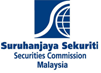 Form 8: Notification for establishment of new business,  acquisition of shares or interests within or outside Malaysia DETAILS OF PROPOSALProposed establishment of new business within or outside of Malaysia Proposed acquisition, cessation or disposal of shares, interest or any business within or outside of Malaysia held by the RMO. Additional information SUPPORTING DOCUMENTSDECLARATIONNotes: Personal data provided by you in this form is required for purposes relating to the licensing, reporting or approving requirements under the CMSA. Failure to provide personal data required in this form will necessarily impair your registration status or any approval under the CMSA. Any personal data provided may also be disclosed to other supervisory or regulatory authorities for purposes of supervisory or regulatory oversight and compliance with the law. You are entitled, from time to time, to provide updated information relating to any personal data provided by contacting the SC’s Institution Supervision Department.Name of RMO Registration NoNature of proposal	Establishment of new business or acquisition of shares or securities within or outside MalaysiaNature of proposal	Acquisition or disposal of shares or interest held by the RMO within or outside of Malaysia Details of the new business or acquisitionRationale for the new business or acquisitionSource of fundsBusiness impact assessment of the RMO (e.g. profitability, cashflow, risk-weighted capital ratio, capital adequacy ratio, adjusted net capital, net assets)Effective date Other regulatory approvals required (if applicable):Other regulatory approvals required (if applicable):Details of the disposal of business, shares or interestsDetails of acquisition of business, shares or interestsDetails of cessation of businessEffective dateIs there any additional information considered relevant to this notification? No    Yes  (If “Yes”, please specify details)No.Description1A copy of the letter of approval from the relevant authority / regulatory or supervisory body2Detailed proposal covering, among others, the information provided in the "Details of the acquisition of business, shares or interests" section B(ii)3Evidence of the approval of the board of directors and/or shareholders (where applicable)4Other relevant documentsTrue and Correct InformationTrue and Correct Information We are aware that any representation to the Securities Commission Malaysia (SC) by whatever means or in any form that includes false or misleading statement can result in the SC taking action under section 369 of the Capital Markets and Services Act 2007 (CMSA), or other provisions under the securities laws. In addition, it can adversely affect our (i) application or submission; and (ii) fit and proper standing to participate in the capital market industry.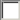 Section 369 is in relation to the submission of any false and misleading statement to the SC. Examples of information submitted to the SC include, but not limited to, notification and reporting to the SC, provision of supplementary information or clarification regarding a submission, and any other information the SC may request. Contravention of section 369 may result in imprisonment for a term not exceeding 10 years and shall also be liable to a fine not exceeding three million ringgit upon conviction. We hereby declare that all information provided in this submission, including its supporting materials, is true and correct, and the original signed version of this submission reflecting the same information provided is being kept at the named entity’s business address or the principal address or a designated place approved by the SC at all times. We are aware that any representation to the Securities Commission Malaysia (SC) by whatever means or in any form that includes false or misleading statement can result in the SC taking action under section 369 of the Capital Markets and Services Act 2007 (CMSA), or other provisions under the securities laws. In addition, it can adversely affect our (i) application or submission; and (ii) fit and proper standing to participate in the capital market industry.Section 369 is in relation to the submission of any false and misleading statement to the SC. Examples of information submitted to the SC include, but not limited to, notification and reporting to the SC, provision of supplementary information or clarification regarding a submission, and any other information the SC may request. Contravention of section 369 may result in imprisonment for a term not exceeding 10 years and shall also be liable to a fine not exceeding three million ringgit upon conviction. We hereby declare that all information provided in this submission, including its supporting materials, is true and correct, and the original signed version of this submission reflecting the same information provided is being kept at the named entity’s business address or the principal address or a designated place approved by the SC at all times.Signature (Director/Authorised Signatory*)Signature (Chief Executive / Responsible Person)Full Name:Full Name:Designation:Designation:Date:Date:*approved by the board of directors*approved by the board of directors